Комплексная работа 5- «__» класс______________________________________________Предметная область: биология, русский язык.Прочитай текст№1 и выполни задания  к тексту.Бактерии —  одни из  самых древних обитателей Земли, они живут уже более трёх миллиардов лет. Эти микроорганизмы состоят всего из одной клетки, и увидеть их можно только в  микроскоп. В переводе с греческого «бактерия» означает «палочка». Но на самом деле эти организмы бывают очень разнообразными по форме: шаровидные (кокки) — в  виде цепочки шаров (стрептококки — рис. 1) или в виде гроздей (стафило­кокки — рис. 2), палочковидные  (бациллы — рис. 3), изогнутые (вибрионы — рис. 4), спиральные  (спириллы — рис. 5)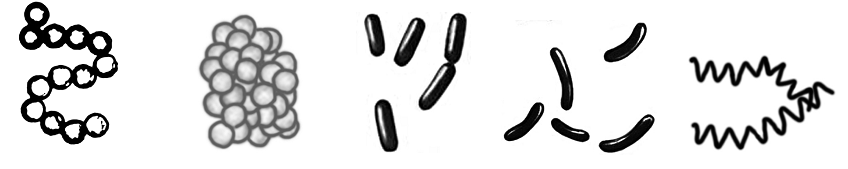  Рис. 1                    Рис.2              Рис.3                 Рис.4                  Рис. 5Среди бактерий есть много паразитов, которые могут  вызвать опасные заболевания, такие, как дизентерия, туберкулёз, чума, холера и многие другие. Попадая в организм человека, бактерии­паразиты находят условия, подходящие для размножения и питания,—  таким образом,  может возникнуть определённая болезнь. Но существует много и бактерий­помощников.  Так, при жизнедеятельности почвенных бактерий, образуется перегной, который представляет собой разложившиеся остатки растений и животных и   содержит все необходимые для жизни растений вещества. В кишечнике многих животных и человека обитают бактерии, которые помогают переваривать потребляемую организмом пищу.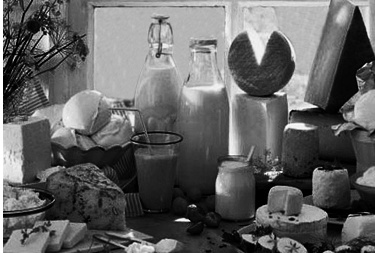  Без бактерий невозможно получить кефир,  творог, сметану, сыр и другие молочнокислые продукты. При изготовлении этих продуктов в молоко помещают специальные молочнокислые бактерии. В результате деятельности микроорганизмов происходит процесс брожения молока и  в  нём образуется молочная кислота.Лучше всего молочнокислые бактерии развиваются при температуре 25-40  °С. Рост бактерий в молоке и молочных продуктах замедляется при температуре ниже 10  °С, а при температуре 3-4 °С их жизнедеятельность практически полностью прекращается. Примерно такая же зависимость активности жизнедеятельности от температуры наблюдается и  у многих других бактерий. 1.  Название бактерий обычно связано с их формой. Опираясь на текст, установи соответствие между фотографией бактерии и её названием. Запиши в ответ выбранную букву рядом с   соответствующей цифрой.ФОТОГРАФИЯ БАКТЕРИИ                                           НАЗВАНИЕ БАКТЕРИИ      1)                                                                                    А. холерный вибрион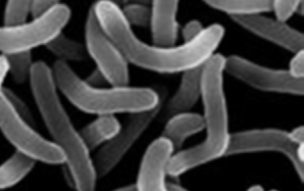                                                       Б. бацилла столбняка                                                      В. туберкулёзная палочка                                                      Г. стафилококк золотистый                                                                                                                                                                    Ответ:       2)                                                                                   1)________________________                                                                2)_________________________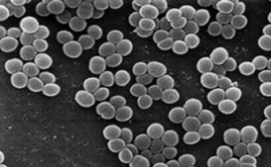 2.1.  В тексте «Царство бактерий» рассказывается о разных бактериях. На какие две группы автор текста делит бактерии?   Дополни приведённую ниже схему, записав названия этих групп.2.2.  Какую роль играют бактерии каждой из этих групп в природе или в жизни человека? Приведи по одному примеру для каждой из групп и запиши после слов «Роль бактерий».          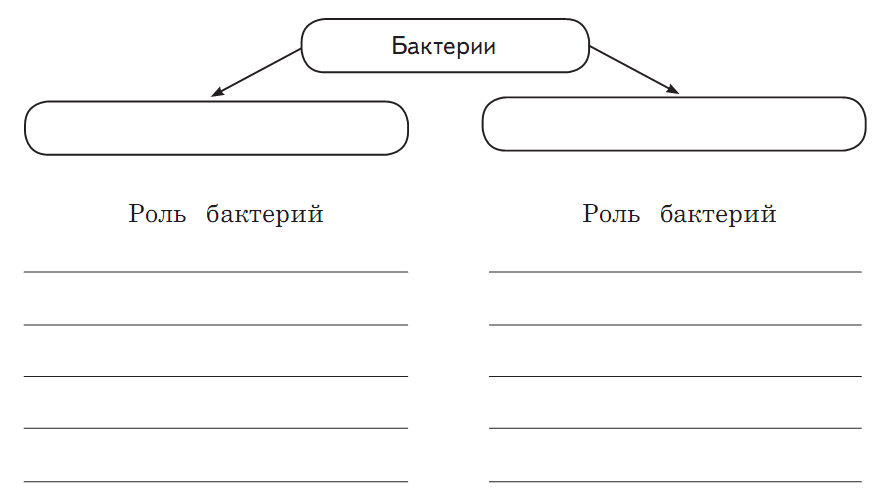  3.1. Определи стиль текста. Аргументируй свой ответ_________________________________________________________________________________________________________________________________________________________________________________________3.2. Определи тему текста _________________________________________________________3.3. Озаглавь тест________________________________________________________________4. Ниже приведён список слов. Обведи номер слова, которое используется в представленных выше текстах для обозначения бактерий.1)  компоненты2)  микроорганизмы3)  дизентерия4)  молочная кислота   Предметная область: история, русский языкЗадание 5. Прочитай текст №2 и выполни задания к текстуКульт крокодилаКульт крокодила был распространён в Верхнем и Нижнем Египте. Но не везде, например его не было в Элефантине.Особую значимость культ приобрёл в г.Фивы и в Эль-Фаюме —  оазисе в  Ливийской пустыне. Нрав крокодила и отношение его к другим животным и к человеку создали ему славу злого существа, опасного для всего живого, соприкасающегося с ним. Слава крокодила как наглого хищника нашла яркое выражение в том, что некоторые слова, служившие для обозначения дурных душевных свойств и качеств человека, изображались на письме знаком крокодила.В Египте крокодилы олицетворяли бога нильских вод Себек-Ра, им приписывалась способность повелевать разливами Реки, приносящими на поля плодородный ил. В главном культовом центре крокодилов и бога Себека-Раг.  Шедите (греческое  название — Крокодилополь), расположенном в оазисе Эль-Фаюм, выбирали крокодила, подходящего для того, чтобы стать воплощением на земле души Себека-Ра.В Эль-Фаюме и в окрестностях Фив людям запрещалось убивать крокодилов даже при непосредственной угрозе собственной жизни. Человека, которого утащил крокодил, хоронили с особыми почестями.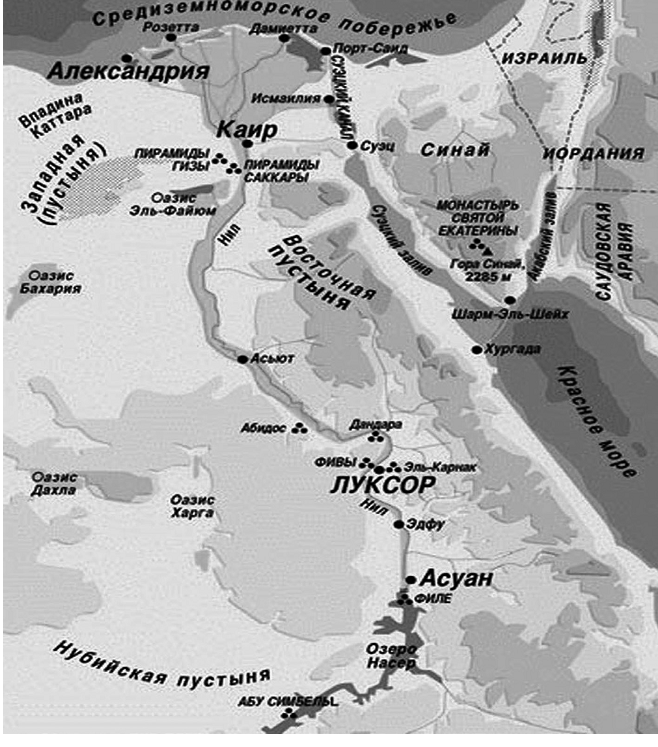 ____________________________________ Элефантина (Elephantine) — древнегреческое название острова на р. Нил (напротив Асуана) и древнего поселения на нём. Элефантина была центром торговли Древнего Египта с Югом.Выполни задания к тексту:5.1. Чему посвящен текст? Обведи номер ответа.1)  особенностям разведения крокодилов в Египте2)  почитанию крокодила в Египте3)  повадкам крокодила4)  природе Египта5.2.  Древние египтяне считали, что бог нильских вод Себек-Ра…1)  способен повелевать разливами Нила2)  наказывает людей за их дурные качества3)  влияет на изменение направления ветров, приносящих засуху4)  покровительствует рыбной ловле и охоте на животных в прибрежной полосе5.3.  В прочитанном тексте говорится о нескольких территориях  Древнего Египта. Ученик Петя А. описал расположение этих территорий. Какие из его описаний верны, а какие — нет? Обведи в таблице  «Верно» или «Неверно» для каждого суждения.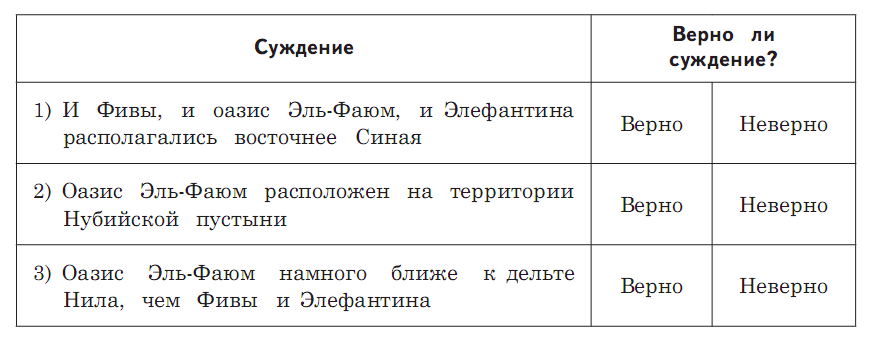 5.4.  Перед тобой две древнеегипетские записи. Какая запись соответствует названию города Фивы, а какая — названию  острова  Элефантина?  Объясни свой ответ.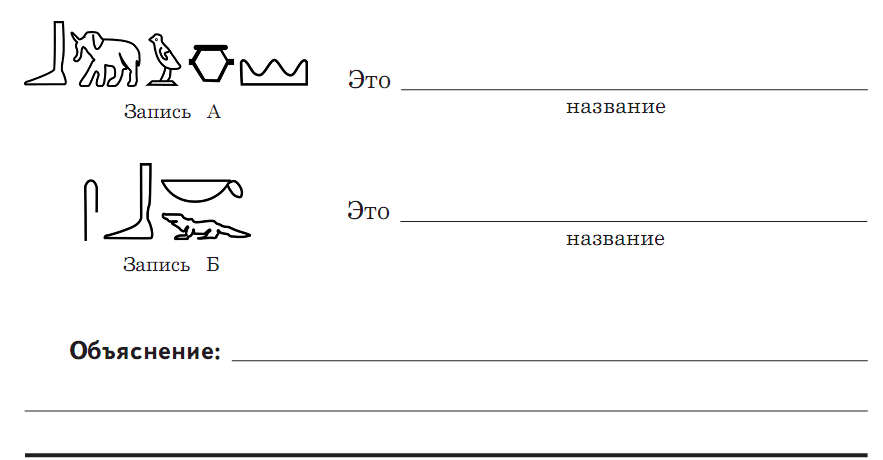 Предметная область: математика, русский языкЗадание 6. Прочитай текст №3. Выполни к нему задания Записки путешественника Робина. (По мотивам Д.Дефо «Робинзон Крузо»)На двенадцатый день нашего плавания подул с северо-востока ветер с такой угрожающей силой, что кораблю пришлось, отдавшись во власть урагана, плыть, куда гнали нас волны. Судно могло каждую минуту расколоться надвое. Нам осталось одно: позаботиться о спасении собственной жизни.После катастрофы я остался один. Волны вынесли меня на берег острова. Мне было тогда всего лишь 25 лет…  Из полузатонувшего корабля я перевез некоторые вещи. В кубрике я обнаружил продукты: кофе, пшеничные зерна, картофель, чай, шоколад и сахар. Пшеничных зерен было всего три горсти, а картофелин - два десятка. На моем острове росли фрукты: сытные бананы, манго, лимоны и сладкие ананасы.Я нашел участок плодородной земли, с большим трудом обработал его и посадил картофель и пшеницу. Мой небольшой огород выглядел так (смотри план).
План огородаВскоре я собрал первый урожай. Небольшую часть урожая я оставил для пропитания, а остальное снова посадил. Для этого мне пришлось увеличить площадь  пшеничного поля на 1/4 от первоначальной его площади.Питание мое, надо признать, было довольно скудным: 3/4 рациона составляли фрукты, которые в изобилии росли на острове, 1/5 рыба, которую мне удавалось поймать возле берега, 9/100- мелкая живность, обитающая на острове. И только 1/100- хлеб, который мне удалось испечь через год упорного земледелия.Чтобы не преврати (тся,ться) в д…каря, я не позв..лял  себе л..ни(тся, ться). Мой сон составлял не более 1/3 суток, 3/6 суток составляла разнообразная работа, оставшееся время уходило на поиски пищи и непродолжительный отдых.Я научился плести, как и древние люди, разнообразные вещи из растительных волокон, гибких прутьев, волос. Это были веревки, корзины, сети. Во время путешествия по острову я нашел глину и, добавляя в нее воду, делал простейшую посуду, которая после обжигания становилась твердой. Место это было недалеко, но из-за густых зарослей приходилось довольно долго до него добираться. Предполагаю, что первые дни я преодолевал не более четверти километра за полчаса. Правда, через неделю тропа заметно расширилась, и мне удавалось уже проходить полкилометра за 25 минут.
 6.1.  Внимательно прочитайте текст «Записки путешественника Робина».
В тексте найдите размеры участка, на котором Робин посадил пшеницу. Найдите площадь пшеничного поля и заполните таблицу №1:
Таблица №16.2.   Найдите в тексте информацию о том, как Робин ходил за глиной. Определите скорость Робина в м/мин в первые дни. Заполните таблицу №2:
Таблица №26.3.   Найдите в тексте информацию о рационе питания Робина. На круговой диаграмме, в каждой его части, запишите  названия  продуктов питания, которые употреблял Робин.
Круговая диаграмма 6.4.  Найдите в тексте режим дня Робина. Сколько времени (в часах) Робин спал? Сколько времени (в часах) Робин работал? Заполните таблицу №3:
Таблица №36.5.    Вставьте в предложении  пропущенные орфограммыЧтобы не преврати (тся,ться) в д…каря, я не позв..лял себе л..ни(тся, ться)6.6 .     Приведи доказательство того, что у Робина был «непродолжительный отдых».Доказательства_______________________________________________________________________________________________________________________________________________________________________________________________________________________6.7.    Найди утверждение, которое  соответствует  содержанию текста. Обведи номер этого утверждения.1) На  острове я нашёл глиняную посуду, которую сделали древние люди.2) Во время путешествия я нашёл глиняную посуду.3) Во время путешествия по острову я нашел глину. Задания 7  Текст №4 .Предметная линия: английский языкRead the text and give a short answer from itMy name is Nina. I am twelve years old. I live in  with my mother, father and an elder brother.  My mother is a teacher and my father is a doctor. We have got a cat. Its name is Murka. It is funny and naughty, and  I like playing with it very much. Murka likes to run, jump and play with a  small ball. I want to be a teacher because I love children and I want to teach them  Literature as my mother.7.1.     Answer the questions: e. g. How old is she? -  ten1. What is her name? -  __________________________________________________2. What does her mother do? -  ____________________________________________3. What pet has she got? -  _______________________________________________4. Has she got a younger brother? - (Yes /no)_________________________________5. What is she going to be?  Why? __________________________________________7.2     Choose the correct item1. My name … Nina.A is                    B are               C am2.She …..in .A live                 B lives            C is living3.She … got a cat.A has                  B had              C have4. …. father is a doctor.A Its                    B His               C Her5. Murka … run, jump and play.A must                B can               C isПредметная область: географии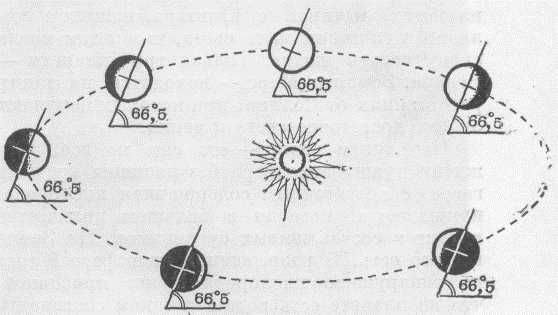 8.  Рассмотри рисунок, установите причины указанных явлений:А) Смена времен года происходит благодаря ____________________________________________________________________________________________________________________.Б) Смена дня и ночи происходит благодаря _____________________________________________________________________________________________________________________.В) Свет и тепло неравномерно распределены на поверхности Земли благодаря__________ _____________________________________________________________________________.9.   Установите соответствие между именами путешественников и их вкладом в развитие географии, заполни таблицу №2, указав во второй строке соответствующую букву:Таблица №2ДлинаШиринаПлощадь старого поляПлощадь нового поляОкруглите площадь нового поля до десятыхРасстояниеВремяСкоростьРобин спалРобин работалПутешественникВклад в развитие географииВаско да ГамаА)  составил первое в русской литературе описание путешествия в Персию, Индию и Турцию – «Путешествие за три моря»Христофор КолумбБ)  открыл морской путь в Индию из Европы вокруг АфрикиАфанасий НикитинВ)  совершил первое кругосветное плавание, пересек Тихий океан, открыл Филиппинские острова Фернан МагелланГ)  проплыл  от устья реки Колымы в Тихий океан, обогнул Чукотский полуостров и открыл пролив между Азией и Америкой Марко ПолоД)  открыл Большие и Малые Антильские острова, Карибское море, побережья Центральной и Южной АмерикиСемён ДежнёвЕ)  в конце XIII века совершил длительное путешествие в Китай, посетив также Армению, Иран, Монголию, Индонезию и Индию123456